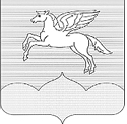 МУНИЦИПАЛЬНОЕ ОБРАЗОВАНИЕГОРОДСКОЕ ПОСЕЛЕНИЕ «ПУШКИНОГОРЬЕ»ПУШКИНОГОРСКОГО РАЙОНА ПСКОВСКОЙ ОБЛАСТИ181370, р.п. Пушкинские Горы, ул. Пушкинская, д.42,  Телефакс (8-1146) 2-30-21 ПРОТОКОЛ ПУБЛИЧНЫХ СЛУШАНИЙ № 8проведенных в здании Администрации городского поселения «Пушкиногорье», по адресу: ул. Пушкинская,42Пушкиногорского района Псковской области18.08.2023г.                                                                                                        18.00час.Присутствовало: 7(семь) жителей муниципального образования городского поселения «Пушкиногорье»Публичные слушания открывает и ведет Глава муниципального образования городского поселения «Пушкиногорье» –  Т.В.Васильева.Секретарь –  заместитель главы Администрации городского поселения «Пушкиногорье» -  Е.Н.НикитинаПОВЕСТКА ДНЯ:	1.  О внесении изменений в Правила землепользования и застройки городского  поселения «Пушкиногорье Голосовали:за – 7 (семь)	против - 0воздержалось – 0Повестка дня принимается.СЛУШАЛИ: Васильеву Т.В. - главу муниципального образования городского поселения «Пушкиногорье.	 О внесении изменений в Правила землепользования и застройки городского поселения «Пушкиногорье»:	1. территориальную зону (Р-2) «Зона природного ландшафта» в кадастровом квартале 60:20:0102403 р.п. Пушкинские Горы, ул. Совхозная изменить  на зону (Ж-2) «Зона многофункциональной жилой застройки».	2.  в статье 36.2 (Ж-2) «Зона многофункциональной жилой застройки»:	1). вид разрешенного использования земельного участка  «Хранение  	автотранспорта» код 2.7.1. (Размещение отдельно стоящих и 		пристроенных гаражей (объединяющих стояночные места в количестве 	не менее десяти), в том числе подземных, предназначенных для 	хранения автотранспорта, в том числе с разделением на  машино - 	места) перевести с   условно-разрешенного  вида  использования в 	основной вид использования.                                                    	                     	2).дополнить таблицу строкой с  основным видом  разрешенного  	использования «Ведение садоводства»:РЕШИЛИ: 	Внести  в Правила землепользования и застройки  городского поселения «Пушкиногорье» изменения:	1. территориальную зону (Р-2) «Зона природного ландшафта» в 	кадастровом квартале 60:20:0102403 р.п. Пушкинские Горы, ул. 	Совхозная изменить  на зону (Ж-2) «Зона многофункциональной жилой 	застройки».	2.  в статье 36.2 (Ж-2) «Зона многофункциональной жилой застройки»:	1). вид разрешенного использования земельного участка  «Хранение  	автотранспорта» код 2.7.1. (Размещение отдельно стоящих и 		пристроенных гаражей (объединяющих стояночные места в количестве 	не менее десяти), в том числе подземных, предназначенных для 	хранения автотранспорта, в том числе с разделением на  машино - 	места) перевести с   условно-разрешенного  вида  использования в 	основной вид использования.                                                    	                     	2).дополнить таблицу строкой с  основным видом  разрешенного  	использования «Ведение садоводства»:Все вопросы повестки дня публичных слушаний рассмотрены, слушания объявляются закрытыми.Глава муниципального образованиягородское поселение «Пушкиногорье»                                   Т.В.ВасильеваСекретарь                                                                                    Е.Н.Никитина Ведение садоводства13.2 Осуществление отдыха и (или) выращивания гражданами для собственных нужд сельскохозяйственных культур; размещение для собственных нужд садового дома, жилого дома, указанного в описании вида разрешенного использования с кодом 2.1, хозяйственных построек и гаражей Ведение садоводства13.2 Осуществление отдыха и (или) выращивания гражданами для собственных нужд сельскохозяйственных культур; размещение для собственных нужд садового дома, жилого дома, указанного в описании вида разрешенного использования с кодом 2.1, хозяйственных построек и гаражей 